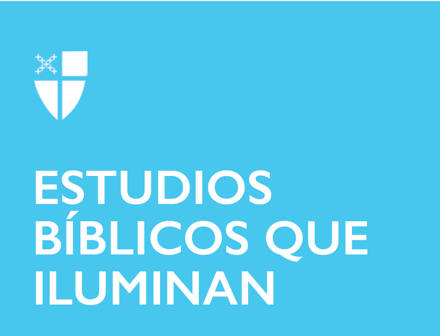 Pentecostés 4 Propio 9 (C) 3 de julio de 2022 2 Reyes 5:1-14; Salmo 30; Gálatas 6:(1-6)7-16; Lucas 10:1-11, 16-20 Nota del editor: notará que el autor de hoy usa una convención común en algunas tradiciones para evitar escribir completamente el nombre del Señor, o en este caso, un sustituto común del nombre. En general, esta ortografía es utilizada por escritores que no desean arriesgarse a que el nombre sea destruido o desfigurado. Se puede leer como lo haría normalmente.2 Reyes 5:1-14 La historia comienza con la presentación de Naamán, un gran y poderoso general. Sin embargo, a pesar de la destreza militar de este guerrero, no pudo evitar que contrajera la lepra. La esposa de Naamán tenía a su cargo a una esclava israelita que creía que un profeta de Israel podía salvarle la vida. Naamán creyó en la esclava, y con la aprobación del rey y generosos obsequios, Naamán se dirigió al rey de Israel. Al escuchar la petición de Naamán, el rey se angustia, porque no cree que Naamán pueda curarse. Eliseo reprende al rey de Israel por su incredulidad y hace que Naamán vaya a su casa para que “aprenda que hay un profeta en Israel”. Eliseo no saluda a Naamán. En lugar de eso, envía un mensajero para que le indique a Naamán que se bañe en el río Jordán siete veces. Naamán ahora está enojado; está enfermo, cansado y ofendido. Una vez más, un sirviente habla y, siguiendo el consejo del sirviente de hacer lo que Eliseo había dicho, Naamán se cura de la lepra. Naamán sobrevive porque está dispuesto a ser lo suficientemente humilde para escuchar. Naamán escucha, no solo a los reyes y gobernantes, sino también a una joven esclava, a un profeta tosco y a sus siervos. Naamán escucha a los que se cree que son humildes. [Di-s] Dios revela el valor inherente de esas personas humildes al utilizarlas para dispensar sabiduría divina, decir la verdad y ayudar a salvar una vida.¿Alguna vez ha recibido consejos o sabiduría de una fuente poco probable?¿Alguna vez ha sentido que usted era una fuente improbable de sabiduría? Salmo 30 El Salmo 30 es un canto de alabanza y acción de gracias por la fidelidad al pacto de Dios. El salmista no hace un reclamo vacío; en cambio, da testimonio de cómo Dios les ha ayudado. Este testimonio respalda el argumento implícito del salmista de que Dios es Dios para ellos; específicamente, Dios es para su pueblo. Además, el movimiento del salmo revela que la declaración teológica audaz sobre la fidelidad de Dios es firme tanto en tiempos de prueba como en tiempos de alegría. Walter Brueggemann llama al Salmo 30 un salmo de reorientación. Explica: “El salmo no trata sobre el resultado natural de los problemas, sino sobre la transformación decisiva hecha posible por este Dios que causa nueva vida donde nada parece posible”.  (El Mensaje de los Salmos. Walter Brueggemann. Pág. 125) El resultado natural de ser perseguido por los enemigos es ser alcanzado. El resultado natural de bajar a la tumba es la muerte. El resultado natural de no tener el favor de Dios es el rechazo divino. Pero Dios no es como otros dioses. Dios escucha los gritos de su pueblo. Dios interviene en nombre del pueblo, se vuelve hacia ellos en tiempos de prueba y transforma su llanto en danza. ¿Puede describir un momento en que Dios haya reorientado su realidad? Me pregunto: ¿Cómo se siente creer que todo está perdido y luego experimentar la salvación a través de la intervención divina?Gálatas 6:(1-6), 7-16 Como muchas personas que crecieron en la iglesia en Estados Unidos, crecí en un entorno que impone nuestro contexto sociopolítico a las Escrituras. La carta de Pablo a los Gálatas no fue inmune a ser canalizada a través de una lente miope e individualista. La primera mitad se malinterpretó en el sentido de que cada persona debería “hacer su propio trabajo” o “levantarse por sus propios medios”. Sin embargo, las intenciones de Pablo eran todo lo contrario. Pablo está motivado por el deseo de ver la unidad comunitaria. Al comienzo de la carta, recordamos que Pablo está escribiendo a personas que luchan por aceptar a los judíos no circuncidados como fieles seguidores de “El Camino”. Aquí es donde se les recuerda a los gálatas que la ley es una forma confiable de alentar y corregir, pero la ley no niega ni reemplaza el movimiento del Espíritu. Además, la ley no es un fin en sí mismo. La ley, junto con el poder del Espíritu Santo, es un medio para producir los frutos del Espíritu, que Pablo describe en el capítulo anterior. Por lo tanto, el trabajo al que Pablo se refiere son las prácticas transformadoras que permiten que la comunidad se una en unidad, para ser las manos y los pies de Cristo. Algunos pueden hacer esto siguiendo la ley, y otros no, pero su “trabajo” debe producir una vida cruciforme de amor abnegado por los demás, por la comunidad y por el mundo. ¿Cómo cultiva el amor, el gozo, la paz, la paciencia, la amabilidad, la bondad, la fidelidad, la mansedumbre y el dominio propio? ¿Puede recordar alguna ocasión en la que fue corregido con delicadeza? ¿Cómo trabajó después de esa corrección? Lucas 10:1-11, 16-20 En este texto, Jesús envía a los setenta discípulos al mundo para, por así decirlo, “vayan en paz para amar y servir al Señor”. Si bien el Evangelio de Lucas relata que Jesús dio instrucciones más profundas que las que se articulan en el despido que nuestros diáconos pronuncian vibrantemente después del servicio de adoración del domingo por la mañana, el sentimiento general está ahí. Estas numerosas instrucciones, sobre cuánto tiempo se debe permanecer en una ciudad o en una casa, y los muchos discípulos que se envían están conectadas con la urgencia del mensaje proclamado, que es la noticia de que el reino de Dios se ha acercado. Los discípulos no deben perder el tiempo, sino ser urgentes en compartir la Buena Nueva, y nosotros también. La buena nueva del reino de Dios que se acerca es que los quebrantados encontrarán la plenitud, los solitarios serán restaurados a la comunidad, los cautivos serán puestos en libertad y todos los males serán corregidos. Los discípulos regresan a casa llenos de alegría porque las buenas nuevas del reinado de Dios no regresaron vacías. Puede ser un desafío para nuestros cerebros del siglo XXI; el lenguaje de los demonios y Satanás puede hacernos tropezar. Sin embargo, el mensaje es que, quienquiera que sea, ya sean personas, seres, sistemas o estructuras, es la antítesis del Evangelio y no puede resistir el reinado de Dios.¿Esta historia en el Evangelio de Lucas replantea cómo entiende usted el envío al final del servicio?¿Qué significa para usted ser enviado al mundo en paz para amar y servir al Señor? 